Bilag 1 Lastobjekt Mobil løftekapacitet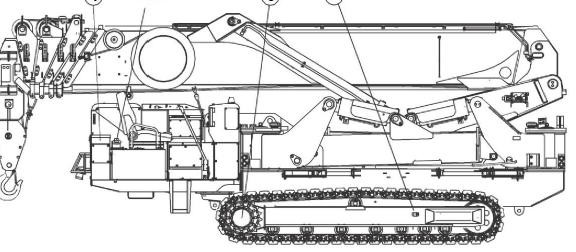 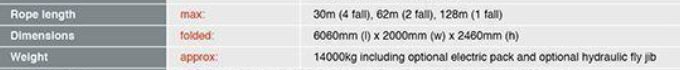 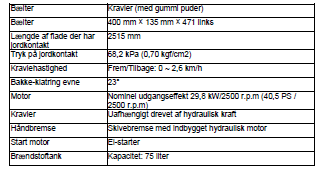 